ILLATÖZÖN, SZAGORKÁN FELADATLAP Szitakötő 40.szám, 32-33.oldalNézz utána!A képeken a cikkben szereplő növényeket láthatod!a.,  Azonosítsd be és nevezd meg őket !b., Keresd ki a cikkből milyen illat/szag hatást váltanak ki és nevezd meg !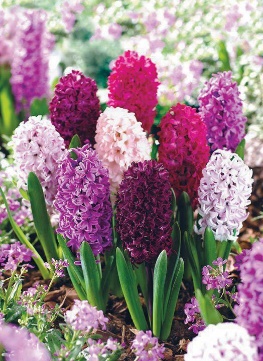 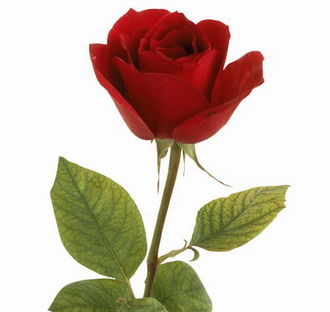 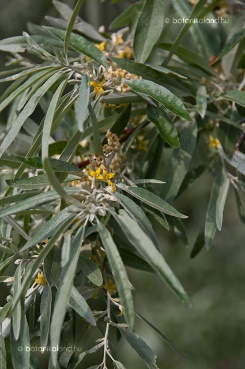 a.________________	a., ________________ 	a., ________________b., _______________	b., ________________	b., ________________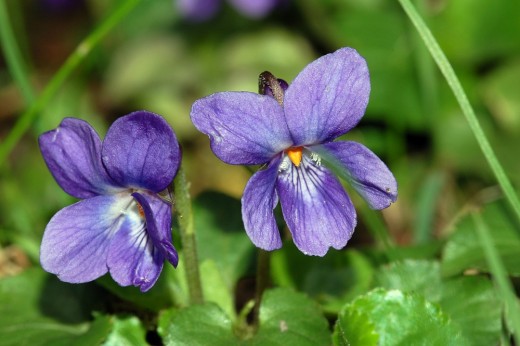 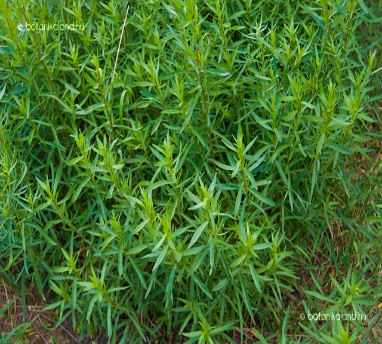 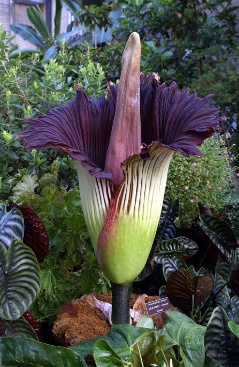 a.________________	a., ________________ 	a., ________________b., _______________	b., ________________	b., ________________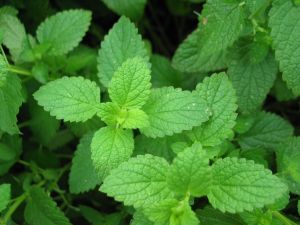 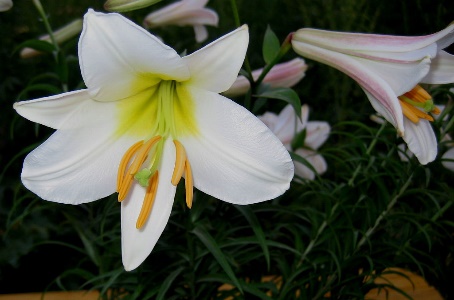 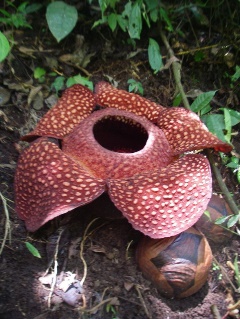 a.________________	a., ________________ 	a., ________________b., _______________	b., ________________	b., ________________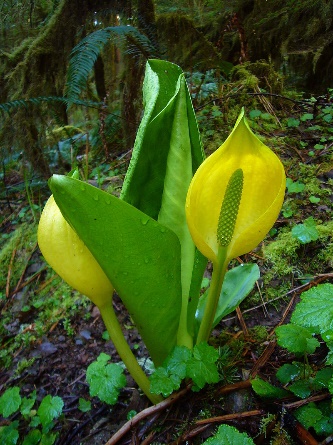 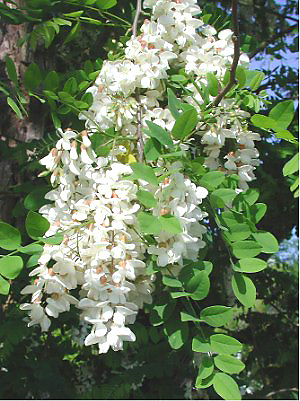 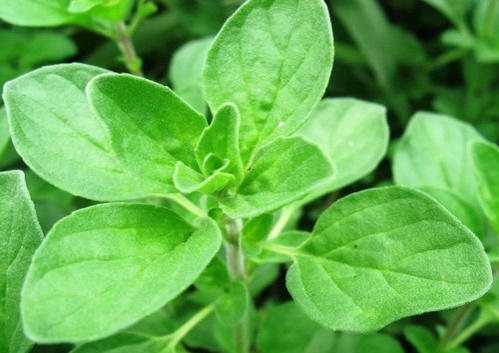 a.________________	a., ________________ 	a., ________________b., _______________	b., ________________	b., ________________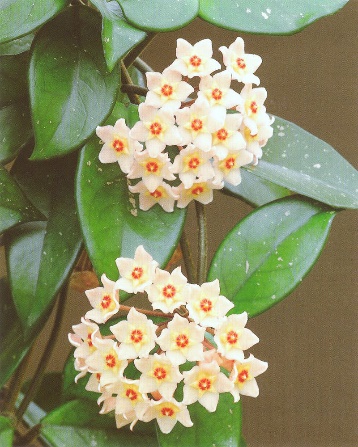 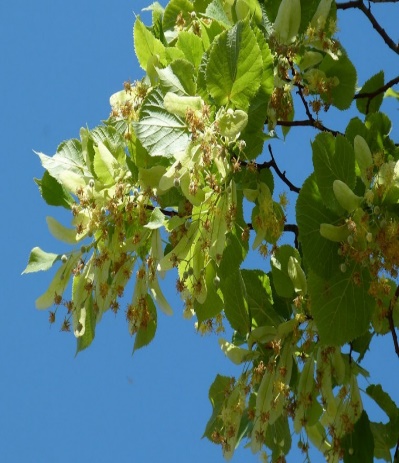 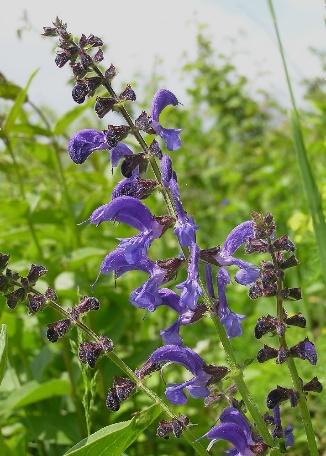 a.________________	a., ________________ 	a., ________________b., _______________	b., ________________	b., ________________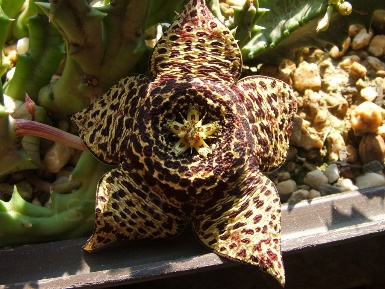 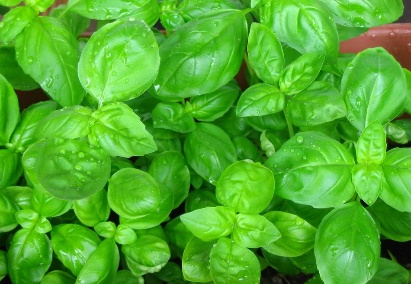 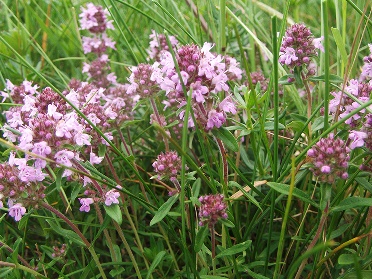 a.________________	a., ________________ 	a., ________________b., _______________	b., ________________	b., ________________2., Mondd más néven Gyakori, hogy egy-egy növényt más-más vidékeken másképp hívnak. Párosítsd a közismert nevét (jobb oldali oszlop), a kevésbé ismert nevével (bal oldali oszlop). Van, amelyiknek több is van!!!!görény sárga káposztája						BAZSALIKOMbűzvirág								TÁRKONYördög nyelve							RAFLÉZIAvadcsombor								TITÁNBUZOGÁNYhullavirág							SÁRGA LÁPBUZOGÁNYnémet bors								KAKUKKFŰesztragonkirályfű					MEGFEJTÉS					1. 	JÁCINT			RÓZSA			EZÜSTFA	kellemes, erőteljes		szerényen finom		émelyítő	IBOLYA			TÁRKONY			TITÁNBUZOGÁNY	szerényen finom		sajátos, erőteljes		rossz szagú	MENTA			LILOM			RAFLÉZIA	sajátos, erőteljes		erős, édes			kellemetlen szagú	SÁRGA LÁPBUZOGÁNY	AKÁC		   MAJORÁNNA	büdös					kellemes, erőteljes	    sajátos, erőteljes	VIASZVIRÁG		HÁRS			ZSÁLYA	mézesen édes		kellemes, erőteljes		sajátos, erőteljes	DÖGVIRÁG		BAZSALIKOM		KAKUKKFŰ	romlott hússzagú		sajátos, erőteljes		sajátos, erőteljes2., görény sárga káposztája						BAZSALIKOMbűzvirág								TÁRKONYördög nyelve							RAFLÉZIAvadcsombor								TITÁNBUZOGÁNYhullavirág							SÁRGA LÁPBUZOGÁNYnémet bors								KAKUKKFŰesztragonkirályfű